Dear Parents	7th October 2016It has been another busy week at school.Castle MoundOn Tuesday afternoon class 3 walked down to the Castle Mound and explored the mound and the moat.  They compared how the castle originally looked to how is looks today.  Thank you very much to all the parent helpers.Miss AdamsYear 6 School JourneyWe are having a brilliant week, we have been very lucky with the weather and great fun is being had by all.  I am sure the children will tell you all about it on their return.Black History DayOn Thursday, 20th October we will be celebrating music and musicians.  Each class will have a musician to study.  They will listen to their songs and learn about their lives and achievements.  There will be an assembly at 2.50pm where the children can share their learning.Learning PowersWe are delighted to have introduced learning powers.  These will help develop the children’s independent learning skills.  We hope that your children are already talking about being a teamwork tiger.  Please see more attached.Work SharingParents are warmly invited to come into class to share their children’s work on the following dates:R1 & R2 – Monday, 28th November at 2.45pmCl1 & Cl2 – Thursday, 1st December at 2.45pmCl3 & Cl4 – Tuesday, 29th November at 2.45pmCl5 & Cl6 – Wednesday, 19th October at 9.00amCl7 & Cl8 – Tuesday, 11th October at 2.50pmCl9 & Cl10 – Wednesday, 19th October at 2.50pmCl11 & Cl12 – Tuesday, 20th December at 2.45pm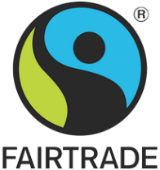 ECO COUNCIL NEWSOn Wednesday during assembly, the children talked about Fairtrade farming. They discovered how we can help farmers in faraway countries by buying products in the supermarket with the Fairtrade logo on them.  The Northgate Eco-committee are raising funds to support the Fairtrade Foundation by holding a chocolate brownie sale on Monday 10th October.  This weekend, the Eco-committee will be hard at work baking delicious chocolate brownies from Fairtrade ingredients to sell to the children at play time on Monday. Gluten free brownies will also be available and they will cost 50p each.  Thank you in advance for your support. We will let you know how much money we raise in next week’s newsletter.Mrs Bennett School Association AGMThank you again for attending the meeting, the next meeting will take place on Tuesday, 11th October at 7.30pm.RemindersIndividual photos will be taken on Thursday, 13th October.Harvest Assembly will take place on Friday, 14th October.  Please can the children bring in the following:Nursery – fruit or vegetableReception and KS1 – tinned sponge pudding, tinned meat, long life milk, instant mashed potato, tinned fruit, long life fruit juice, biscuits, jam, rice pudding, hot chocolate, squash, cereal bars, instant noodles/pasta (packs), condiments (ketchup, etc.) or small drinks cartons.KS2 – a donation in a decorated envelope for a local charity.  The charity we have chosen this year is Grove Cottage.If you know of a local elderly or needy person who would welcome a Harvest parcel please let the office know.We would like to say a big thank you to Mrs Tyler who will be leaving us today after nearly five years at Northgate.  We will miss her very much, however she has decided to work for her family company and we wish her well.Community NewsMinistry of Science live at the Rhodes Centre on Thursday 10th November.  For more information, please go to www.rhodesbishopsstortford.org.uk.Rock Choir supporting Grove Cottage on Saturday, 29th October from 7.00pm onwards at St Mary’s Church, Great Dunmow.  Mandy’s Heaven pop up shop will be open from 6.00pm, before and after the show.  Tickets available at www.wegottickets.com/grovecottage or email administrator@stmarysgreatdunmow.org.uk or natalie@mencapgrovecottage.org or call Natalie on 0787 6478717.Learn Olympic sabre fencing with the Stort Valley Sabre Club.  New adult and junior beginners can start monthly at their regular training sessions in Sawbridgeworth and Bishop’s Stortford.  For more information please go to www.facebook.com/stortvalleysc. The Divorce Recovery Workshop can help you make some sense of it all and help you find ways of moving forward.  For further details please visit www.drw.org.uk or telephone Michael on 07883 439498 or Janet on 07549 495983 who are the local contacts.Bishop’s Stortford Climate Group is holding a meeting next Thursday, 13th October at 7.30pm about LOW ENERGY HOMES.  Come along for an evening of talk, practical tips and discussion on how to keep our homes cosy and warm using less energy this winter.  Guest Speaker is Tom Bragg from Cambridge Open Eco Homes.  Admission is free.Yours sincerelyL HotsonHeadteacher